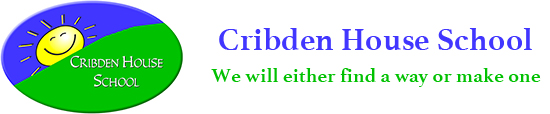 Science PolicyIntroductionThis policy outlines the purpose, nature and management of the science taught at Cribden House School. The implementation of this policy is the responsibility of all teaching staff.Aims• To learn about the environment through first-hand experience and investigation.• To construct new concepts and frameworks in response to new stimuli and experiences.• To give all children access to the method of science and scientific ideas.• To help children develop scientific skills, attitude and concepts in their own right and also skills that can be applied through the whole curriculum.Teaching and LearningScience teaching will be in line with the whole school teaching and learning policy. It will also be wholly compatible with the school aims and mission.DeliveryAll the children will be taught the knowledge and skills of science as outlined in the National Curriculum document (2014) for science. Our long term overview of science outlines each year group’s coverage and where possible each group is taught from the year group at which their children are working at. The ‘Plan Assessment.com’ (https://www.planassessment.com) documents and knowledge matrices are used as a starting point for every topic in every year group. The resource has been recommended by Lancashire consultants and includes key knowledge and a list of enquiry. Exemplification materials are available on this resource to ensure science is assessed at the correct level amongst staff. Further planning materials are found from Twinkl to support the matrices providing a wealth of exciting ideas through which the objectives can be taught. However, at Cribden House we aim to add our own ‘edge’ to our science teaching by making each learning experience as memorable as possible and individualise the delivery to meet the needs of each group of children. Teachers also have access to PowerPoints and resources from ‘Enhancing Primary Science’. The aim of these resources is to ‘Transform Young Children into Skilled Scientists’ and endeavour to cover ‘The Deep Dive’s 3 I’s – Intent, Implementation and Impact’. These PowerPoints are linked to each year group’s coverage to ensure quality resources are available for each Science unit. Time AllocationWe aim to deliver Science for a period of 1.5 hours in KS1 and 2 hours in KS2 per week; however, due to the nature of our children at Cribden House, this may be done over 2 sessions or through Forest sessions or observational tasks when out on park visits. Where possible Science is linked to other areas of the curriculum and practical opportunities explored to engage the children as far as possible.Early YearsWithin the Early Years Foundation Stage, children work towards the area of learning and development under ‘The Natural World’(The New EYFS Framework 2021) by:Exploring the natural world around them, making observations and drawing pictures of animals and plants;Knowing some similarities and differences between the natural world around them and contrasting environments, drawing on their experiences and what has been read in class;Understanding some important processes and changes in the natural world around them, including the seasons and changing states of matter.Activities are planned that encourage children’s interest and curiosity both indoors and outdoors. Opportunities are given for the children to tell each other what they have found out, to speculate on future findings or to describe their experiences; this enables them to rehearse and reflect upon their knowledge and to practise new vocabulary. Their learning is supported to allow them to develop the knowledge, skills and understanding that will help them to make sense of the world. Whenever possible, children are encouraged to take part in first-hand ‘experiments’.Assessment, Recording and ReportingChildren’s knowledge and understanding is assessed in class through group discussion and observation during lessons as well as in marking written work. We use the statements on B-Squared to record the depth of understanding for each objective and record the overall judgment in science.We plan investigations through which we can elicit the children’s ideas and ask probing questions to gain an insight into the depth of their understanding. These activities and pieces of work will be observed and retained in order to provide evidence of progress and scientific understanding.Some classes may choose to record their work in science in a whole class book where the children can focus their energy on the practical side of science and remove barriers for learning which some groups of children at Cribden House have.The science leader will complete book scrutiny / monitoring walks each term to understand fully the progression across school from Reception to Year 6. Each class will keep an outdoor learning journal where they will collate any work done in Forest School and during their observation over time element of Science.A range of investigations are encouraged in each year group from Year 1 to Year 6. A copy of the basic plan, do and review format is available in the science section of the whole school planning folder on the shared resource. Teachers produce reports to parents at the end of each academic year and there are opportunities for parents to discuss work at the parent’s evenings twice a year.SENScience activities will be differentiated to provide access to the science curriculum for all children.ResourcesStaff resources are located on shelving in the science cupboard located on the first floor of the house building.Many classrooms have science related books in their reading areas. Other resources and consumables are stored in topic boxes in the science cupboard. Each classroom has access to digital resources stored on the shared drive. This policy was re-written in September 2020Revised: September 2022